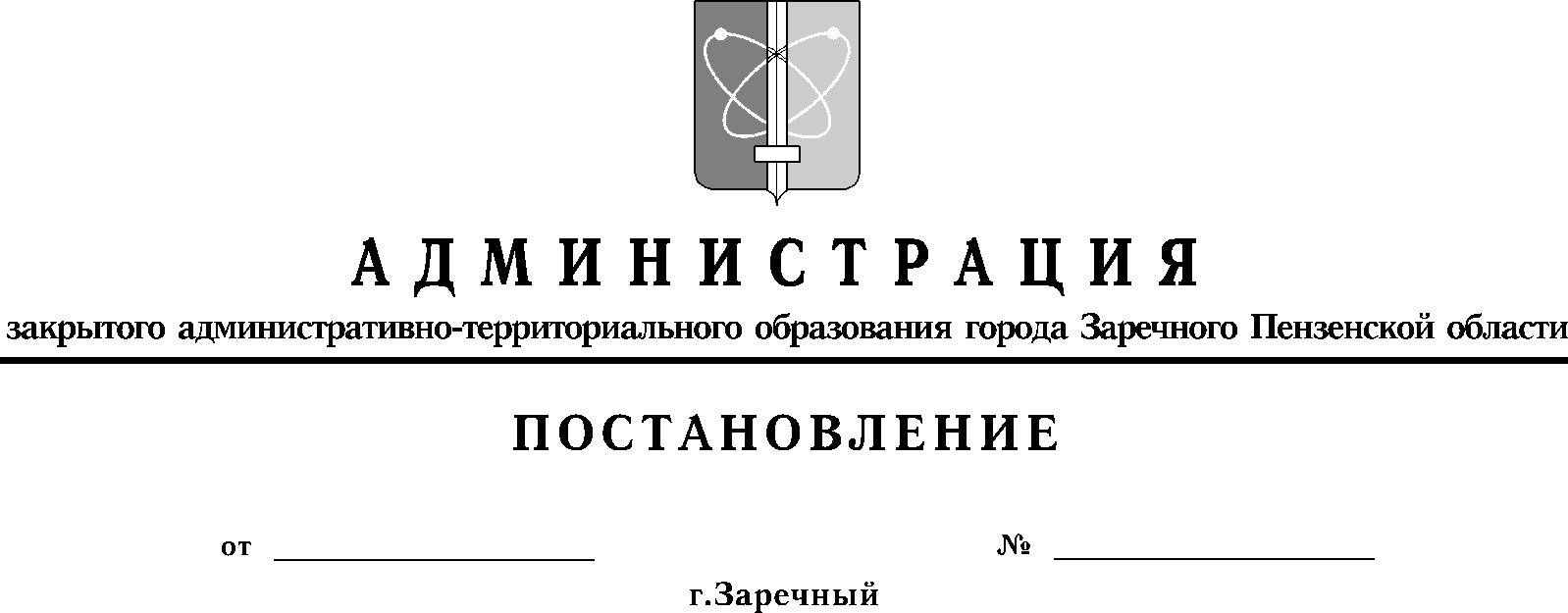 Об утверждении Плана мероприятий по реализации Стратегии социально-экономического развития ЗАТО г. Заречный Пензенской области до 2027 годаВ соответствии со статьей 39 Федерального закона от 28.06.2014 №172-ФЗ                            «О стратегическом планировании в Российской Федерации», с Постановлением Правительства Российской Федерации от 09.08.2017 №953 «Об утверждении правил согласования органами местного самоуправления закрытого административно-территориального образования проектов стратегии социально-экономического развития закрытого административно-территориального образования и плана мероприятий по реализации стратегии социально-экономического развития закрытого административно-территориального образования, генерального плана закрытого административно-территориального образования, проектов планировки территории, подготовленных на основе генерального плана закрытого административно-территориального образования, резервирования земель в границах закрытого административно-территориального образования для муниципальных нужд», с пунктом 2 соглашения от 13.06.2018                    №01-01-06/06-252 «О предоставлении и обеспечении эффективного использования межбюджетных трансфертов, выделяемых из федерального бюджета бюджету Пензенской области для предоставления бюджету закрытого административно-территориального образования города Заречного Пензенской области дотации на компенсацию дополнительных расходов и (или) потерь бюджетов закрытых административно-территориальных образований, связанных с особым режимом безопасного функционирования», с приказом Министерства экономического развития Российской Федерации от 23.03.2017 №132 «Об утверждении Методических рекомендаций по разработке и корректировке стратегии социально-экономического развития субъекта Российской Федерации и плана мероприятий по ее реализации», в целях взаимодействия органов местного самоуправления г. Заречного Пензенской области с организациями города по вопросам реализации Стратегии социально-экономического развития ЗАТО г. Заречный Пензенской области, руководствуясь статьями 4.3.1 и 4.6.1 Устава закрытого административно-территориального образования города Заречного Пензенской области Администрация ЗАТО г. Заречного постановляет:1. Утвердить План мероприятий по реализации Стратегии социально-экономического развития ЗАТО г. Заречный Пензенской области до 2027 года (приложение).2. Настоящее постановление вступает в силу на следующий день после его официального опубликования3. Настоящее постановление опубликовать в муниципальном печатном средстве массовой информации - в газете «Ведомости Заречного» и разместить его на официальном сайте Администрации города Заречного Пензенской области в информационно-телекоммуникационной сети «Интернет».4. Контроль за исполнением настоящего постановления оставляю за собой.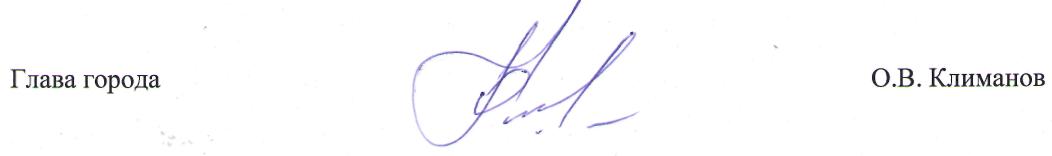 Приложение УТВЕРЖДЕНпостановлениемАдминистрации г. ЗаречногоПензенской областиот 29.12.2023 № 2372План мероприятийпо реализации Стратегии социально-экономического развитияЗАТО г. Заречный Пензенской области до 2027 года№п.пНаименование цели, задачи, мероприятия, ключевого событияСодержание мероприятий (содержание мероприятия, ключевого события)Показатель и его целевое значение  /ожидаемый результат реализации мероприятия, ключевого событияИсточник финансового/ресурсного обеспеченияСрок реализации (мероприятия, ключевого события)Ответственный исполнитель (орган исполнительной власти субъекта Российской Федерации, органы местного самоуправления, субъекты естественных монополий и др.)12345671 Приоритетное направление1 Приоритетное направлениеРазвитие человекаРазвитие человекаРазвитие человекаРазвитие человекаРазвитие человекаСтратегическая цель приоритетного направленияСтратегическая цель приоритетного направленияОбеспечить высокий уровень благополучия, пространство для всестороннего развития и самореализации каждого жителя города, базирующееся на традиционных ценностях и современных прогрессивных идеяхОбеспечить высокий уровень благополучия, пространство для всестороннего развития и самореализации каждого жителя города, базирующееся на традиционных ценностях и современных прогрессивных идеяхОбеспечить высокий уровень благополучия, пространство для всестороннего развития и самореализации каждого жителя города, базирующееся на традиционных ценностях и современных прогрессивных идеяхОбеспечить высокий уровень благополучия, пространство для всестороннего развития и самореализации каждого жителя города, базирующееся на традиционных ценностях и современных прогрессивных идеяхОбеспечить высокий уровень благополучия, пространство для всестороннего развития и самореализации каждого жителя города, базирующееся на традиционных ценностях и современных прогрессивных идеях1.1 Стратегическая цель направления «Система образования»1.1 Стратегическая цель направления «Система образования»Обеспечение выпускникам школ города высокого уровня готовности к профессиональному самоопределению на основе самостоятельного построения ими индивидуально ориентированного образования.Обеспечение выпускникам школ города высокого уровня готовности к профессиональному самоопределению на основе самостоятельного построения ими индивидуально ориентированного образования.Обеспечение выпускникам школ города высокого уровня готовности к профессиональному самоопределению на основе самостоятельного построения ими индивидуально ориентированного образования.Обеспечение выпускникам школ города высокого уровня готовности к профессиональному самоопределению на основе самостоятельного построения ими индивидуально ориентированного образования.Обеспечение выпускникам школ города высокого уровня готовности к профессиональному самоопределению на основе самостоятельного построения ими индивидуально ориентированного образования.1.1.1 Задачи направления «Система образования»1. Повышение доступности качественного дошкольного образования, обеспечение охраны жизни и здоровья детей.2. Сохранение в системе общего образования равных возможностей для современного качественного начального общего, основного общего и среднего общего образования.3. Создание в системе дополнительного образования равных возможностей для современного качественного образования, позитивной социализации детей. 4. Повышение качества организации отдыха детей и подростков города, модернизация материально-технического оснащения детских оздоровительных лагерей, совершенствование инфраструктуры летнего отдыха и форм его реализации.5. Совершенствование условий для эффективного управления в сфере образования.1.1.1 Задачи направления «Система образования»1. Повышение доступности качественного дошкольного образования, обеспечение охраны жизни и здоровья детей.2. Сохранение в системе общего образования равных возможностей для современного качественного начального общего, основного общего и среднего общего образования.3. Создание в системе дополнительного образования равных возможностей для современного качественного образования, позитивной социализации детей. 4. Повышение качества организации отдыха детей и подростков города, модернизация материально-технического оснащения детских оздоровительных лагерей, совершенствование инфраструктуры летнего отдыха и форм его реализации.5. Совершенствование условий для эффективного управления в сфере образования.1.1.1 Задачи направления «Система образования»1. Повышение доступности качественного дошкольного образования, обеспечение охраны жизни и здоровья детей.2. Сохранение в системе общего образования равных возможностей для современного качественного начального общего, основного общего и среднего общего образования.3. Создание в системе дополнительного образования равных возможностей для современного качественного образования, позитивной социализации детей. 4. Повышение качества организации отдыха детей и подростков города, модернизация материально-технического оснащения детских оздоровительных лагерей, совершенствование инфраструктуры летнего отдыха и форм его реализации.5. Совершенствование условий для эффективного управления в сфере образования.1.1.1 Задачи направления «Система образования»1. Повышение доступности качественного дошкольного образования, обеспечение охраны жизни и здоровья детей.2. Сохранение в системе общего образования равных возможностей для современного качественного начального общего, основного общего и среднего общего образования.3. Создание в системе дополнительного образования равных возможностей для современного качественного образования, позитивной социализации детей. 4. Повышение качества организации отдыха детей и подростков города, модернизация материально-технического оснащения детских оздоровительных лагерей, совершенствование инфраструктуры летнего отдыха и форм его реализации.5. Совершенствование условий для эффективного управления в сфере образования.1.1.1 Задачи направления «Система образования»1. Повышение доступности качественного дошкольного образования, обеспечение охраны жизни и здоровья детей.2. Сохранение в системе общего образования равных возможностей для современного качественного начального общего, основного общего и среднего общего образования.3. Создание в системе дополнительного образования равных возможностей для современного качественного образования, позитивной социализации детей. 4. Повышение качества организации отдыха детей и подростков города, модернизация материально-технического оснащения детских оздоровительных лагерей, совершенствование инфраструктуры летнего отдыха и форм его реализации.5. Совершенствование условий для эффективного управления в сфере образования.1.1.1 Задачи направления «Система образования»1. Повышение доступности качественного дошкольного образования, обеспечение охраны жизни и здоровья детей.2. Сохранение в системе общего образования равных возможностей для современного качественного начального общего, основного общего и среднего общего образования.3. Создание в системе дополнительного образования равных возможностей для современного качественного образования, позитивной социализации детей. 4. Повышение качества организации отдыха детей и подростков города, модернизация материально-технического оснащения детских оздоровительных лагерей, совершенствование инфраструктуры летнего отдыха и форм его реализации.5. Совершенствование условий для эффективного управления в сфере образования.1.1.1 Задачи направления «Система образования»1. Повышение доступности качественного дошкольного образования, обеспечение охраны жизни и здоровья детей.2. Сохранение в системе общего образования равных возможностей для современного качественного начального общего, основного общего и среднего общего образования.3. Создание в системе дополнительного образования равных возможностей для современного качественного образования, позитивной социализации детей. 4. Повышение качества организации отдыха детей и подростков города, модернизация материально-технического оснащения детских оздоровительных лагерей, совершенствование инфраструктуры летнего отдыха и форм его реализации.5. Совершенствование условий для эффективного управления в сфере образования.1.1.1Обеспечение доступности дошкольного образования, соответствующего  стандарту дошкольного образования, а также осуществление присмотра и ухода за детьми, осваивающими образовательные программы дошкольного образованияПредоставлениеобщедоступногобесплатного дошкольногообразования в образовательныхорганизациях, а такжеосуществление присмотра и ухода за детьми, осваивающими образовательныепрограммы дошкольногообразованияКоличество воспитанников (ежегодно)  2024 - 24002025 - 23502026 - 23002027 - 2300Муниципальная программа «Развитие образования в городе Заречном Пензенской области»2024-2027Департамент образования г. Заречного1.1.1Обеспечение доступности дошкольного образования, соответствующего  стандарту дошкольного образования, а также осуществление присмотра и ухода за детьми, осваивающими образовательные программы дошкольного образованияИсполнение отдельныхгосударственныхполномочий Пензенскойобласти в сфереобразования пофинансированиюмуниципальныхдошкольныхобразовательныхорганизаций имуниципальныхобщеобразовательныхорганизацийКоличество воспитанников (ежегодно)  2024 - 24002025 - 23502026 - 23002027 - 2300Муниципальная программа «Развитие образования в городе Заречном Пензенской области»2024-2027Департамент образования г. ЗаречногоИсполнение отдельныхгосударственныхполномочий Пензенскойобласти по осуществлениюденежных выплатмолодым специалистам(педагогическимработникам)муниципальныхобщеобразовательныхорганизаций, муниципальныхдошкольныхобразовательныхорганизаций иобразовательныхорганизацийдополнительногообразования2024 - 52025 - 52026 - 52027 - 5 Муниципальная программа «Развитие образования в городе Заречном Пензенской области»2024-2027Департамент образования г. Заречного1.1.2Реализация основных общеобразовательных программ  образованияОрганизацияпредоставленияобщедоступного ибесплатного начальногообщего, основногообщего, среднегообщего образования поосновнымобщеобразовательнымпрограммамКоличество обучающихся (ежегодно)2024 - 56582025 - 56502026 - 56002027 - 5550Муниципальная программа «Развитие образования в городе Заречном Пензенской области»2024-2027Департамент образования г. Заречного1.1.2Реализация основных общеобразовательных программ  образованияИсполнение отдельныхгосударственныхполномочий Пензенскойобласти в сфереобразования пофинансированиюмуниципальныхдошкольныхобразовательныхорганизаций имуниципальныхобщеобразовательныхорганизацийКоличество обучающихся (ежегодно) 2024 - 56582025 - 56502026 - 56002027 - 5550Муниципальная программа «Развитие образования в городе Заречном Пензенской области»2024-2027Департамент образования г. Заречного1.1.2Реализация основных общеобразовательных программ  образованияПредоставлениедополнительногообразования детей,обучающихся вобщеобразовательныхорганизацияхНе менее 30000 человеко-часов  пребывания ежегодноМуниципальная программа «Развитие образования в городе Заречном Пензенской области»2024-2027Департамент образования г. Заречного1.1.2Реализация основных общеобразовательных программ  образованияИсполнение отдельныхгосударственныхполномочий Пензенскойобласти поосуществлениюденежных выплатмолодым специалистам(педагогическимработникам)муниципальныхобщеобразовательныхорганизаций,муниципальныхдошкольныхобразовательныхорганизаций иобразовательныхорганизацийдополнительногообразованияКоличество молодых специалистов2024 - 252025 - 252026 - 282027 - 28Муниципальная программа «Развитие образования в городе Заречном Пензенской области»2024-2027Департамент образования г. Заречного1.1.3Обеспечение условийдля сохранения жизни иукрепления здоровьядетей в общеобразовательныхорганизациях, приведениематериально-технической базы школ в соответствие ссовременными требованиямиОрганизация питания детей2024 - 1320662025 - 1360102026 - 1293452027 - 129345 детоднейМуниципальная программа «Развитие образования в городе Заречном Пензенской области»2024-2027Департамент образования г. Заречного1.1.4Региональный проект "Патриотическое воспитание граждан Российской Федерации"Проведение мероприятий по обеспечениюдеятельности советников директора по воспитанию и взаимодействию сдетскими общественнымиобъединениями вмуниципальныхобщеобразовательныхорганизацияхКоличествообщеобразовательных организаций, имеющих в штатном расписаниидолжности советников повоспитанию не менее 7 человек (2024 - 2025 гг)Муниципальная программа «Развитие образования в городе Заречном Пензенской области»2024-2027Департамент образования г. Заречного1.1.5Обеспечение доступностиДополнительного образованияПредоставлениедополнительногообразования детейКоличество человеко-часов (ежегодно) не менее 700 000Муниципальная программа «Развитие образования в городе Заречном Пензенской области»2024-2027Департамент образованияг. Заречного1.1.5Обеспечение доступностиДополнительного образованияПредоставлениедополнительногообразования детейКоличество человеко-часов (ежегодно) не менее 700 000Муниципальная программа «Развитие образования в городе Заречном Пензенской области»2024-2027Департамент образованияг. Заречного1.1.5Обеспечение доступностиДополнительного образованияПредоставлениедополнительногообразования детейКоличество человеко-часов (ежегодно) не менее 700 000Муниципальная программа «Развитие образования в городе Заречном Пензенской области»2024-2027Департамент образованияг. Заречного1.1.5Обеспечение доступностиДополнительного образованияПредоставлениедополнительногообразования детейКоличество человеко-часов (ежегодно) не менее 700 000Муниципальная программа «Развитие образования в городе Заречном Пензенской области»2024-2027Департамент образованияг. Заречного1.1.6Развитие системы поддержки талантливых детейПодготовка, участие детей в  мероприятиях различного уровня, поддержка одаренных детей, проведение олимпиад, научно-практических конференций, учебных сборовКоличество детей (ежегодно) – в соответствии с муниципальным заданием, утвержденным на годМуниципальная программа «Развитие образования в городе Заречном Пензенской области»2024-2027Департамент образования г. Заречного1.1.7Повышение качествауслуг по организацииотдыха и оздоровлениядетей и подростковОрганизация отдыхадетей воздоровительныхлагерях с дневнымпребыванием вканикулярное времяКоличество детей,отдохнувших ворганизацияхотдыха детей и ихоздоровления2024 - 15002025 - 13002026 - 15002027 - 1500Муниципальная программа «Развитие образования в городе Заречном Пензенской области»2024-2027Департамент образования г. Заречного1.1.7Повышение качествауслуг по организацииотдыха и оздоровлениядетей и подростковОрганизация отдыхадетей воздоровительныхлагерях с дневнымпребыванием вканикулярное времяКоличество детей,отдохнувших ворганизацияхотдыха детей и ихоздоровления2024 - 15002025 - 13002026 - 15002027 - 1500Муниципальная программа «Развитие образования в городе Заречном Пензенской области»2024-2027Департамент образования г. Заречного1.1.8Обеспечение реализации полномочий органов местного самоуправления в сфере образованияРеализация мероприятий по организации и осуществлению деятельности по опеке ипопечительству вотношениинесовершеннолетнихграждан, а также осуществлениюдеятельности по опеке ипопечительствуПроцент выполнения мероприятий не менее 100% ежегодноМуниципальная «Социальная поддержка граждан в г. Заречном Пензенской области»2024-2027Департамент социального развития г. Заречного1.1.9Обеспечениефункционированияпрочих организаций,подведомственныхДепартаментуобразования городаЗаречного Пензенскойобласти,обеспечивающихдеятельностьобразовательныхорганизацийИнформационно-методическоесопровождениедеятельностиобразовательныхорганизацийКоличествопроведенныхконсультацийне менее 800 ед. ежегодноМуниципальная программа «Развитие образования в городе Заречном Пензенской области»2024-2027Департамент образованияг. Заречного1.1.9Обеспечениефункционированияпрочих организаций,подведомственныхДепартаментуобразования городаЗаречного Пензенскойобласти,обеспечивающихдеятельностьобразовательныхорганизацийОказание психолого-педагогической,социальной помощиучастникамобразовательныхотношенийКоличествопользователей услуг2025 -2026 - 8000 чел2026-2027 – 7900 челМуниципальная программа «Развитие образования в городе Заречном Пензенской области»2024-2027Департамент образованияг. Заречного1.2 Стратегическая цель направления «Культура и искусство»1.2 Стратегическая цель направления «Культура и искусство»Реализация стратегической роли культуры как духовно-нравственной основы для формирования гармонично развитой личности, укрепления российской гражданской идентичности, сохранения исторического и культурного наследия Пензенской области и страны через формирование новой модели функционирования отраслиРеализация стратегической роли культуры как духовно-нравственной основы для формирования гармонично развитой личности, укрепления российской гражданской идентичности, сохранения исторического и культурного наследия Пензенской области и страны через формирование новой модели функционирования отраслиРеализация стратегической роли культуры как духовно-нравственной основы для формирования гармонично развитой личности, укрепления российской гражданской идентичности, сохранения исторического и культурного наследия Пензенской области и страны через формирование новой модели функционирования отраслиРеализация стратегической роли культуры как духовно-нравственной основы для формирования гармонично развитой личности, укрепления российской гражданской идентичности, сохранения исторического и культурного наследия Пензенской области и страны через формирование новой модели функционирования отраслиРеализация стратегической роли культуры как духовно-нравственной основы для формирования гармонично развитой личности, укрепления российской гражданской идентичности, сохранения исторического и культурного наследия Пензенской области и страны через формирование новой модели функционирования отрасли1.2.1 Задачи направления «Культура и искусство»Сохранение и развитие культурного наследия.Обеспечение доступа граждан к культурным ценностям и создание условий для развития творческого потенциала.Обеспечение качественного дополнительного образования в учреждениях дополнительного образования детей в области культуры.Содействие реализации потенциала молодых людей в социально-экономической, общественно-политической и социокультурной деятельности, направленной на развитие города.Удовлетворение культурных запросов жителей города и создание условий для полноценного отдыха.6. Создание необходимых условий для эффективной реализации муниципальной  программы.1.2.1 Задачи направления «Культура и искусство»Сохранение и развитие культурного наследия.Обеспечение доступа граждан к культурным ценностям и создание условий для развития творческого потенциала.Обеспечение качественного дополнительного образования в учреждениях дополнительного образования детей в области культуры.Содействие реализации потенциала молодых людей в социально-экономической, общественно-политической и социокультурной деятельности, направленной на развитие города.Удовлетворение культурных запросов жителей города и создание условий для полноценного отдыха.6. Создание необходимых условий для эффективной реализации муниципальной  программы.1.2.1 Задачи направления «Культура и искусство»Сохранение и развитие культурного наследия.Обеспечение доступа граждан к культурным ценностям и создание условий для развития творческого потенциала.Обеспечение качественного дополнительного образования в учреждениях дополнительного образования детей в области культуры.Содействие реализации потенциала молодых людей в социально-экономической, общественно-политической и социокультурной деятельности, направленной на развитие города.Удовлетворение культурных запросов жителей города и создание условий для полноценного отдыха.6. Создание необходимых условий для эффективной реализации муниципальной  программы.1.2.1 Задачи направления «Культура и искусство»Сохранение и развитие культурного наследия.Обеспечение доступа граждан к культурным ценностям и создание условий для развития творческого потенциала.Обеспечение качественного дополнительного образования в учреждениях дополнительного образования детей в области культуры.Содействие реализации потенциала молодых людей в социально-экономической, общественно-политической и социокультурной деятельности, направленной на развитие города.Удовлетворение культурных запросов жителей города и создание условий для полноценного отдыха.6. Создание необходимых условий для эффективной реализации муниципальной  программы.1.2.1 Задачи направления «Культура и искусство»Сохранение и развитие культурного наследия.Обеспечение доступа граждан к культурным ценностям и создание условий для развития творческого потенциала.Обеспечение качественного дополнительного образования в учреждениях дополнительного образования детей в области культуры.Содействие реализации потенциала молодых людей в социально-экономической, общественно-политической и социокультурной деятельности, направленной на развитие города.Удовлетворение культурных запросов жителей города и создание условий для полноценного отдыха.6. Создание необходимых условий для эффективной реализации муниципальной  программы.1.2.1 Задачи направления «Культура и искусство»Сохранение и развитие культурного наследия.Обеспечение доступа граждан к культурным ценностям и создание условий для развития творческого потенциала.Обеспечение качественного дополнительного образования в учреждениях дополнительного образования детей в области культуры.Содействие реализации потенциала молодых людей в социально-экономической, общественно-политической и социокультурной деятельности, направленной на развитие города.Удовлетворение культурных запросов жителей города и создание условий для полноценного отдыха.6. Создание необходимых условий для эффективной реализации муниципальной  программы.1.2.1 Задачи направления «Культура и искусство»Сохранение и развитие культурного наследия.Обеспечение доступа граждан к культурным ценностям и создание условий для развития творческого потенциала.Обеспечение качественного дополнительного образования в учреждениях дополнительного образования детей в области культуры.Содействие реализации потенциала молодых людей в социально-экономической, общественно-политической и социокультурной деятельности, направленной на развитие города.Удовлетворение культурных запросов жителей города и создание условий для полноценного отдыха.6. Создание необходимых условий для эффективной реализации муниципальной  программы.1.2.1Повышение доступности и качества библиотечных услугРазвитие библиотечного делаВнесение не менее7000 записей в год. Неменее 1500 мероприятийв годМуниципальная программа «Развитие культуры и молодежной политики в городе Заречном Пензенской области»2024-2027МУК«Информационно-библиотечноеобъединение»,библиотечно-информационныйотдел МУК «ДК«Современник»1.2.1Повышение доступности и качества библиотечных услугПоддержка отрасли культуры (Модернизация библиотек в части комплектования книжных фондов)Пополнениебиблиотечного фондаМуниципальная программа «Развитие культуры и молодежной политики в городе Заречном Пензенской области»2024-2027МУК«Информационно-библиотечноеобъединение1.2.2Повышение доступности и качества музейных услугРазвитие музейного дела Не менее 62выставочных проектов.Не менее 30 основныхакций и мероприятий.Пополнение фондов неменее 100 экспонатов вгод.Муниципальная программа «Развитие культуры и молодежной политики в городе Заречном Пензенской области»2024-2027МУК «Музейно-выставочный центр» г. Заречного1.2.3Создание условий для сохранения и развития театрального искусстваСохранение и развитие театрального искусстваСоздание 6 новыхпостановок, показ неменее 200 спектаклей вгод, число зрителей наспектаклях не менее27000 челМуниципальная программа «Развитие культуры и молодежной политики в городе Заречном Пензенской области»2024-2027МУ «Театр юного зрителя г. Заречного»1.2.4Создание условий для сохранения и развития традиционной народной культурыОрганизация работы культурно-досуговых формированийНе менее 107 культурно-досуговыхформирований и неменее 3050 участниковМуниципальная программа «Развитие культуры и молодежной политики в городе Заречном Пензенской области»2024-2027МУ «Театр юного зрителя г. Заречного», МУК «ДК «Современник» г. Заречного, МУК «ДК «Дружба» г. Заречного, МАУ «Молодежно-досуговый центр «Ровесник» г. Заречного, МАУ «Центр здоровья и досуга» г. Заречного1.2.4Создание условий для сохранения и развития традиционной народной культурыОрганизация и проведение культурно-массовых мероприятийНе менее 1550культурно-массовыхмероприятий, числопосещений культурно-массовых мероприятийучреждений культурно-досугового типа поотношению к уровню2019 года – 110%Муниципальная программа «Развитие культуры и молодежной политики в городе Заречном Пензенской области»2024-2027МУ «Театр юногозрителя г. Заречного»,МУК «ДК«Современник,МУК «ДК «Дружба»,МАУ «Молодежно-досуговый центр«Ровесник»МАУ «Центр здоровья идосуга»1.2.5Создание условий для развития дополнительного образования детей в области культурыПредоставление дополнительного образования детей в области культуры. Набор и сохранениеконтингента учащихся неменее 800 чел.Муниципальная программа «Развитие культуры и молодежной политики в городе Заречном Пензенской области»2024-2027МАОУ ДО «Детская школа искусств» г. Заречного1.3 Стратегическая цель направления «Молодежная политика»1.3 Стратегическая цель направления «Молодежная политика»Создание условий для успешной социализации и эффективной самореализации молодежи, развитие потенциала молодежи и использование его в интересах инновационного развития города и регионаСоздание условий для успешной социализации и эффективной самореализации молодежи, развитие потенциала молодежи и использование его в интересах инновационного развития города и регионаСоздание условий для успешной социализации и эффективной самореализации молодежи, развитие потенциала молодежи и использование его в интересах инновационного развития города и регионаСоздание условий для успешной социализации и эффективной самореализации молодежи, развитие потенциала молодежи и использование его в интересах инновационного развития города и регионаСоздание условий для успешной социализации и эффективной самореализации молодежи, развитие потенциала молодежи и использование его в интересах инновационного развития города и региона1.3.1 Задачи направления «Молодежная политика»Формирование в молодежной среде устойчивой системы нравственных и гражданских ценностей, воспитание патриотизма, развитие межэтнической культуры.Формирование ценностей здорового образа жизни, создание условий для физического развития молодежи.Формирование условий для реализации человеческого потенциала, вовлечение молодежи в социальную практику.Формирование ценностей семейной культуры и образа успешной молодой семьи.Создание условий для эффективной деятельности по направлению «Молодежная политика».1.3.1 Задачи направления «Молодежная политика»Формирование в молодежной среде устойчивой системы нравственных и гражданских ценностей, воспитание патриотизма, развитие межэтнической культуры.Формирование ценностей здорового образа жизни, создание условий для физического развития молодежи.Формирование условий для реализации человеческого потенциала, вовлечение молодежи в социальную практику.Формирование ценностей семейной культуры и образа успешной молодой семьи.Создание условий для эффективной деятельности по направлению «Молодежная политика».1.3.1 Задачи направления «Молодежная политика»Формирование в молодежной среде устойчивой системы нравственных и гражданских ценностей, воспитание патриотизма, развитие межэтнической культуры.Формирование ценностей здорового образа жизни, создание условий для физического развития молодежи.Формирование условий для реализации человеческого потенциала, вовлечение молодежи в социальную практику.Формирование ценностей семейной культуры и образа успешной молодой семьи.Создание условий для эффективной деятельности по направлению «Молодежная политика».1.3.1 Задачи направления «Молодежная политика»Формирование в молодежной среде устойчивой системы нравственных и гражданских ценностей, воспитание патриотизма, развитие межэтнической культуры.Формирование ценностей здорового образа жизни, создание условий для физического развития молодежи.Формирование условий для реализации человеческого потенциала, вовлечение молодежи в социальную практику.Формирование ценностей семейной культуры и образа успешной молодой семьи.Создание условий для эффективной деятельности по направлению «Молодежная политика».1.3.1 Задачи направления «Молодежная политика»Формирование в молодежной среде устойчивой системы нравственных и гражданских ценностей, воспитание патриотизма, развитие межэтнической культуры.Формирование ценностей здорового образа жизни, создание условий для физического развития молодежи.Формирование условий для реализации человеческого потенциала, вовлечение молодежи в социальную практику.Формирование ценностей семейной культуры и образа успешной молодой семьи.Создание условий для эффективной деятельности по направлению «Молодежная политика».1.3.1 Задачи направления «Молодежная политика»Формирование в молодежной среде устойчивой системы нравственных и гражданских ценностей, воспитание патриотизма, развитие межэтнической культуры.Формирование ценностей здорового образа жизни, создание условий для физического развития молодежи.Формирование условий для реализации человеческого потенциала, вовлечение молодежи в социальную практику.Формирование ценностей семейной культуры и образа успешной молодой семьи.Создание условий для эффективной деятельности по направлению «Молодежная политика».1.3.1 Задачи направления «Молодежная политика»Формирование в молодежной среде устойчивой системы нравственных и гражданских ценностей, воспитание патриотизма, развитие межэтнической культуры.Формирование ценностей здорового образа жизни, создание условий для физического развития молодежи.Формирование условий для реализации человеческого потенциала, вовлечение молодежи в социальную практику.Формирование ценностей семейной культуры и образа успешной молодой семьи.Создание условий для эффективной деятельности по направлению «Молодежная политика».1.3.1Содействие реализации потенциала молодых людей в социально-экономической, общественно-политической и социокультурной деятельности, направленной на развитие города ЗаречногоСоздание и эффективное функционирование системы гражданского и патриотического воспитания молодежиПроведениеподведомственнымиучреждениямикультуры не менее 18мероприятийежегодно с общимохватом участниковне менее 2500человек ежегодноМуниципальная программа «Развитие культуры и молодежной политики в городе Заречном Пензенской области»2024-2027Департамент культуры и молодежной политики г. Заречного, подведомственные учреждения культуры. Департамент образования г. Заречного, подведомственные образовательные организации.Комитет по физической культуре и спорту города Заречного, подведомственные учреждения физической культуры и спорта1.3.2Поддержка инновационной деятельности молодежи в социальной сфере.Организация инновационной деятельности молодежи в социальной сфереОрганизация ипроведениеподведомственнымиучреждениямикультуры не менее 20мероприятий вежегодно с охватом1500 человекМуниципальная программа «Развитие культуры и молодежной политики в городе Заречном Пензенской области»2024-2027Департамент культуры и молодежной политики г. Заречного, подведомственные учреждения культуры 1.3.3Оказаниеподдержки дляэффективногофункционирования системыдуховного,культурного,интеллектуального, психического,социального ифизическогоразвития исамореализациимолодежи в городеЗаречномПензенскойобластиСоздание условийдля эффективногофункционирования системыдуховного,культурного,интеллектуального, психического,социального ифизическогоразвития исамореализациимолодежи в городеЗаречномПензенскойобластиОрганизация ипроведениеподведомственнымиучреждениямикультуры не менее 5мероприятийежегодно с охватомне менее 700 человекМуниципальная программа «Развитие культуры и молодежной политики в городе Заречном Пензенской области»2024-2027Департамент культуры и молодежной политики г. Заречного, подведомственные ему учреждения1.3.4Оказаниеподдержки дляэффективногофункционирования системынравственных исмысловыхориентиров,повышение уровнямежнациональногосогласиямолодежи в городеЗаречномПензенскойобластиСоздание условийдля эффективногофункционирования системынравственных исмысловыхориентиров,повышение уровнямежнациональногосогласиямолодежи в городеЗаречномПензенскойобластиОрганизация ипроведениеподведомственнымиучреждениямикультуры не менее 3мероприятийежегодно с охватомне менее 500 человекМуниципальная программа «Развитие культуры и молодежной политики в городе Заречном Пензенской области»2024-2027Департамент культуры и молодежной политики города Заречного / подведомственные учреждения культуры1.3.5Оказаниеподдержки дляэффективногофункционирования системынравственных исмысловыхориентиров,повышение уровнямежнациональногосогласиямолодежи в городеЗаречномПензенскойобластиСоздание условийдля эффективногофункционирования системынравственных исмысловыхориентиров,повышение уровнямежнациональногосогласиямолодежи в городеЗаречномПензенскойобластиОрганизация ипроведениеподведомственнымиучреждениямикультуры не менее 3мероприятийежегодно с охватомне менее 500 человекМуниципальная программа «Развитие культуры и молодежной политики в городе Заречном Пензенской области»2024-2027Департамент культуры и молодежной политики города Заречного / подведомственные учреждения культуры1.4 Стратегическая цель направления «Физическая культура и спорт»1.4 Стратегическая цель направления «Физическая культура и спорт»Обеспечить жителям Заречного широкий спектр возможностей для занятий физической культурой и традиционными видами массового спорта, создать условия для самореализации в профессиональном спорте.Обеспечить жителям Заречного широкий спектр возможностей для занятий физической культурой и традиционными видами массового спорта, создать условия для самореализации в профессиональном спорте.Обеспечить жителям Заречного широкий спектр возможностей для занятий физической культурой и традиционными видами массового спорта, создать условия для самореализации в профессиональном спорте.Обеспечить жителям Заречного широкий спектр возможностей для занятий физической культурой и традиционными видами массового спорта, создать условия для самореализации в профессиональном спорте.Обеспечить жителям Заречного широкий спектр возможностей для занятий физической культурой и традиционными видами массового спорта, создать условия для самореализации в профессиональном спорте.1.4.1 Задачи направления «Физическая культура и спорт»Развитие массового спорта,Развитие в городе спорта высших достижений.1.4.1 Задачи направления «Физическая культура и спорт»Развитие массового спорта,Развитие в городе спорта высших достижений.1.4.1 Задачи направления «Физическая культура и спорт»Развитие массового спорта,Развитие в городе спорта высших достижений.1.4.1 Задачи направления «Физическая культура и спорт»Развитие массового спорта,Развитие в городе спорта высших достижений.1.4.1 Задачи направления «Физическая культура и спорт»Развитие массового спорта,Развитие в городе спорта высших достижений.1.4.1 Задачи направления «Физическая культура и спорт»Развитие массового спорта,Развитие в городе спорта высших достижений.1.4.1 Задачи направления «Физическая культура и спорт»Развитие массового спорта,Развитие в городе спорта высших достижений.1.4.1Совершенствование форм взаимодействия с общественными объединениями и организациями, осуществляющими свою деятельность в сфере физической культуры и спортаОказание услуг по организации и проведению занятий с детьми, услуг по организации спортивно-массовых мероприятий в организациях, на предприятиях, по месту жительстваУвеличение численности занимающихся физической культурой и спортом до 51% к 2027 годуМуниципальная программа «Развитие физической культуры и спорта в городе Заречном Пензенской области»2024-2027Комитет по физической культуре и спорту г. Заречного, подведомственные учреждения1.4.2Поддержка социально ориентированных некоммерческих организаций, осуществляющих свою деятельность в области физической культуры и спорта на территории города ЗаречногоСодействие развитию физкультурно-спортивного движения в некоммерческих организацияхПоддержка некоммерческих объединений, реализующих программы и проекты по физической культуре и спорту Муниципальная программа «Развитие физической культуры и спорта в городе Заречном Пензенской области»2024-2027Комитет по физической культуре и спорту г. Заречного, подведомственные учреждения1.4.3Обеспечение эффективного управления муниципальной программой развития отрасли физической культуры и спорта и отраслевой инфраструктурыРуководство и управление в сфере установленных функций органов местного самоуправленияУровень удовлетворенности услугами системы фмзической культуры и спорта к 2027 году не менее 58.5% респондентовМуниципальная программа «Развитие физической культуры и спорта в городе Заречном Пензенской области»2024-2027Комитет по физической культуре и спорту г. Заречного, подведомственные учреждения1.4.4Обеспечение условий для развития детско-юношеского спорта в организациях спортивной подготовкиРеализация мероприятий по созданию условий для подготовки спортивных сборных команд города и участие в обеспечении подготовки спортивного резерва для спортивных сборных команд Пензенской областиДоля лиц, перешедших с тренировочного этапа на этап спортивного совершенствования в организациях спортивной подготовки, - не менее 15 % ежегодноМуниципальная программа «Развитие физической культуры и спорта в городе Заречном Пензенской области»2024-2027Комитет по физической культуре и спортуг. Заречного, подведомственные учреждения1.4.4Обеспечение условий для развития детско-юношеского спорта в организациях спортивной подготовкиОрганизация и проведение спортивно-оздоровительной работы по развитию физической культуры и спорта в организациях спортивной подготовкиДоля сохранившегося на конец учебного года контингента занимающихся в общей численности занимающихся на этапе начальной подготовки, - не менее 70 % ежегодноМуниципальная программа «Развитие физической культуры и спорта в городе Заречном Пензенской области»2024-2027Комитет по физической культуре и спортуг. Заречного, подведомственные учреждения1.4.5Обеспечение деятельности в сфере физической культуры и спорта, направленной на подготовку спортивного резерваПредоставление дополнительного образования в организациях, реализующих дополнительные образовательные программыПроцент выполнения спортсменами спортивных разрядов; подготовка спортсменов КМС и МС- 26% спортивных разрядов; 16 КМС и МС в 2024 году- 27% спортивных разрядов; 17 КМС и МС в 2025 году- 28% спортивных разрядов; 18 КМС и МС в 2026 году- 29% спортивных разрядов; 19 КМС и МС в 2027 годуМуниципальная программа «Развитие физической культуры и спорта в городе Заречном Пензенской области»2024-2027Комитет по физической культуре и спорту г. Заречного, подведомственные учреждения1.4.6Развитие олимпийских видов спорта в городе Заречном Пензенской областиУлучшение качества подготовки спортсменов к соревнованиям различного уровня не менее чем на 30%Муниципальная программа «Развитие физической культуры и спорта в городе Заречном Пензенской области»2024-2027Комитет по физической культуре и спорту г. Заречного, подведомственные учреждения1.5 Стратегическая цель направления «Социальная защита населения»1.5 Стратегическая цель направления «Социальная защита населения»Обеспечение высокого уровня благополучия граждан всех уровней мобильности и возможностей, доступности качественного социального обслуживания в современных форматах и реализация справедливой и эффективной социальной политики.Обеспечение высокого уровня благополучия граждан всех уровней мобильности и возможностей, доступности качественного социального обслуживания в современных форматах и реализация справедливой и эффективной социальной политики.Обеспечение высокого уровня благополучия граждан всех уровней мобильности и возможностей, доступности качественного социального обслуживания в современных форматах и реализация справедливой и эффективной социальной политики.Обеспечение высокого уровня благополучия граждан всех уровней мобильности и возможностей, доступности качественного социального обслуживания в современных форматах и реализация справедливой и эффективной социальной политики.Обеспечение высокого уровня благополучия граждан всех уровней мобильности и возможностей, доступности качественного социального обслуживания в современных форматах и реализация справедливой и эффективной социальной политики.1.5.1 Задачи направления «Социальная защита населения»Повышение доступности всех видов социальных услуг и совершенствование системы социального обслуживания в соответствии с потребностями населения.Повышение качества жизни старшего поколения.Формирование комфортной среды для активной жизни, профессиональной и личностной самореализации людей с инвалидностью и ограниченными возможностями здоровья.1.5.1 Задачи направления «Социальная защита населения»Повышение доступности всех видов социальных услуг и совершенствование системы социального обслуживания в соответствии с потребностями населения.Повышение качества жизни старшего поколения.Формирование комфортной среды для активной жизни, профессиональной и личностной самореализации людей с инвалидностью и ограниченными возможностями здоровья.1.5.1 Задачи направления «Социальная защита населения»Повышение доступности всех видов социальных услуг и совершенствование системы социального обслуживания в соответствии с потребностями населения.Повышение качества жизни старшего поколения.Формирование комфортной среды для активной жизни, профессиональной и личностной самореализации людей с инвалидностью и ограниченными возможностями здоровья.1.5.1 Задачи направления «Социальная защита населения»Повышение доступности всех видов социальных услуг и совершенствование системы социального обслуживания в соответствии с потребностями населения.Повышение качества жизни старшего поколения.Формирование комфортной среды для активной жизни, профессиональной и личностной самореализации людей с инвалидностью и ограниченными возможностями здоровья.1.5.1 Задачи направления «Социальная защита населения»Повышение доступности всех видов социальных услуг и совершенствование системы социального обслуживания в соответствии с потребностями населения.Повышение качества жизни старшего поколения.Формирование комфортной среды для активной жизни, профессиональной и личностной самореализации людей с инвалидностью и ограниченными возможностями здоровья.1.5.1 Задачи направления «Социальная защита населения»Повышение доступности всех видов социальных услуг и совершенствование системы социального обслуживания в соответствии с потребностями населения.Повышение качества жизни старшего поколения.Формирование комфортной среды для активной жизни, профессиональной и личностной самореализации людей с инвалидностью и ограниченными возможностями здоровья.1.5.1 Задачи направления «Социальная защита населения»Повышение доступности всех видов социальных услуг и совершенствование системы социального обслуживания в соответствии с потребностями населения.Повышение качества жизни старшего поколения.Формирование комфортной среды для активной жизни, профессиональной и личностной самореализации людей с инвалидностью и ограниченными возможностями здоровья.1.5.1Полное и своевременное исполнение отдельных переданных полномочий в сфере социальной поддержки населенияРеализация регионального проекта «Финансовая поддержка семей при рождении детей»Исполнение государственных полномочий по выплате пособий и льгот отдельным категориям граждан Доля граждан, получивших меры социальной поддержки в общем объеме граждан, имеющих на них право100% ежегодноМуниципальная программа «Социальная поддержка граждан в г. Заречном Пензенской области»2024-2027Администрация г. Заречного, Департамент социального развития г. ЗаречногоОрганизация мероприятияпо вручениюПочетного знака Главы города Заречного Пензенской области «За достойное воспитание детей»-не менее 2 семей в 2024-2027 гг.Муниципальная программа «Социальная поддержка граждан в г. Заречном Пензенской области»2024-2027Администрация г. Заречного, Департамент социального развития г. Заречного1.5.2Социальная поддержка многодетных семей в жилищной сфереПредоставление социальных выплат на улучшение жилищных условий многодетным семьямДоля многодетных семей, реализовавших социальную выплату, в общем количестве многодетных семей, получивших социальную выплату на приобретение (строительство) жилья, 100%Муниципальная программа «Социальная поддержка граждан в г. Заречном Пензенской области»2024-2027Министерство труда, социальной защиты и демографии Пензенской области, Администрация г. Заречного 1.5.3Обеспечение жилыми помещениями детей-сирот и детей, оставшихся без попечения родителей, а также лиц из числа детей-сирот и детей, оставшихся без попечения родителейПриобретение жилых помещений для предоставления детям-сиротам и детям, оставшимся без попечения родителей, и лицам из числа детей-сирот и детей, оставшихся без попечения родителей, лицам, которые относились к категории детей-сирот и детей, оставшихся без попечения родителей, лиц из числа детей-сирот и детей, оставшихся без попечения родителей, и достигли возраста 23 лет по договорам найма специализированных жилых помещений Количество  жилых помещений, предоставленных детям-сиротам и детям, оставшимся без попечения родителей, а также лицам из числа детей-сирот и детей, оставшихся без попечения родителей, в общем количестве приобретенных жилых помещений, 5 ед.Муниципальная программа «Социальная поддержка граждан в г. Заречном Пензенской области»2024-2027Комитет по управлению имуществом г. Заречного, Администрация г. Заречного1.5.4Региональный проект «Финансовая поддержка семей при рождении детей»Предоставление семьям социальных выплат на приобретение (строительство) жилья при рождении первого ребенкаДоля молодых семей, реализовавших социальную выплату, в общем количестве молодых семей, получивших социальную поддержку, направленную на улучшение их жилищных условий, удостоверяемую жилищным сертификатом, 100%Муниципальная программа «Социальная поддержка граждан в г. Заречном Пензенской области»2024-2027Министерство труда, социальной защиты и демографии Пензенской области,Администрацияг. Заречного1.5.5Социальная поддержка молодых семей, отвечающих совокупности требований, предъявляемых к участникам мероприятия по обеспечению жильем молодых семей федерального проекта «Содействие субъектам Российской Федерации в реализации полномочий по оказанию государственной поддержки гражданам в обеспечении жильем и оплате жилищно-коммунальных услуг» государственной программы Российской Федерации «Обеспечение доступным и комфортным жильем и коммунальными услугами граждан Российской ФедерацииПредоставление молодым семьям социальных выплат на приобретение жилья или строительство индивидуального жилого домаДоля молодых семей, улучшивших жилищные условия, в общем количестве молодых семей, получивших свидетельства о праве на получение социальной выплаты на приобретение (строительство) жилья в текущем году, 100 %Муниципальная программа «Социальная поддержка граждан в г. Заречном Пензенской области»2024-2027Департамент социального развитияг. Заречного Администрацияг. Заречного1.5.6Содействие социализации пожилых граждан городаОрганизация поздравлений ветеранов Великой Отечественной войны ко Дню ПобедыОхват поздравлениями 100% ветеранов Великой Отечественной войны ко Дню ПобедыМуниципальная программа «Социальная поддержка граждан в г. Заречном Пензенской области»2024-2027Департамент социального развития г. Заречного1.5.7Обеспечение доступности инвалидов и других маломобильных групп населения к объектам социальной инфраструктурыПроведение мероприятий по созданию условий для предоставления транспортных услуг гражданам, имеющим заболевания опорно-двигательного аппаратане менее 300 поездок в годМуниципальная программа «Социальная поддержка граждан в г. Заречном Пензенской области»2024-2027Администрации города Заречного Пензенскойобласти/муниципальное казенное учреждение «Управление материально –технического и организационного обеспечения деятельности органов местного самоуправление г.Заречного»2 Приоритетное направление 2 Приоритетное направление Инвестиционная среда и предпринимательствоИнвестиционная среда и предпринимательствоИнвестиционная среда и предпринимательствоИнвестиционная среда и предпринимательствоИнвестиционная среда и предпринимательство2.1 Стратегическая цель направления «Экономическая и финансовая политика»2.1 Стратегическая цель направления «Экономическая и финансовая политика»Формирование высокоэффективного институционального пространства, привлекательного для крупномасштабных проектов и инвестиций, свободного для экстенсивного развития частной предпринимательской инициативыФормирование высокоэффективного институционального пространства, привлекательного для крупномасштабных проектов и инвестиций, свободного для экстенсивного развития частной предпринимательской инициативыФормирование высокоэффективного институционального пространства, привлекательного для крупномасштабных проектов и инвестиций, свободного для экстенсивного развития частной предпринимательской инициативыФормирование высокоэффективного институционального пространства, привлекательного для крупномасштабных проектов и инвестиций, свободного для экстенсивного развития частной предпринимательской инициативыФормирование высокоэффективного институционального пространства, привлекательного для крупномасштабных проектов и инвестиций, свободного для экстенсивного развития частной предпринимательской инициативы2.1.1 Задачи направления «Экономическая и финансовая политика»Формирование системы «единого окна» для взаимодействия с инвесторами.Развитие института муниципально-частного партнерства (МЧП).Сокращение административной и бюрократической нагрузки, в том числе за счет реформирования системы контрольно-надзорной деятельности.Развитие оптимальной инфраструктуры формирования, поддержки и развития предпринимательской активности.Формирование прозрачных и предсказуемых условий ведения предпринимательской и инвестиционной деятельности.Создание среды для становления новой формации предпринимателей – социальное предпринимательство.2.1.1 Задачи направления «Экономическая и финансовая политика»Формирование системы «единого окна» для взаимодействия с инвесторами.Развитие института муниципально-частного партнерства (МЧП).Сокращение административной и бюрократической нагрузки, в том числе за счет реформирования системы контрольно-надзорной деятельности.Развитие оптимальной инфраструктуры формирования, поддержки и развития предпринимательской активности.Формирование прозрачных и предсказуемых условий ведения предпринимательской и инвестиционной деятельности.Создание среды для становления новой формации предпринимателей – социальное предпринимательство.2.1.1 Задачи направления «Экономическая и финансовая политика»Формирование системы «единого окна» для взаимодействия с инвесторами.Развитие института муниципально-частного партнерства (МЧП).Сокращение административной и бюрократической нагрузки, в том числе за счет реформирования системы контрольно-надзорной деятельности.Развитие оптимальной инфраструктуры формирования, поддержки и развития предпринимательской активности.Формирование прозрачных и предсказуемых условий ведения предпринимательской и инвестиционной деятельности.Создание среды для становления новой формации предпринимателей – социальное предпринимательство.2.1.1 Задачи направления «Экономическая и финансовая политика»Формирование системы «единого окна» для взаимодействия с инвесторами.Развитие института муниципально-частного партнерства (МЧП).Сокращение административной и бюрократической нагрузки, в том числе за счет реформирования системы контрольно-надзорной деятельности.Развитие оптимальной инфраструктуры формирования, поддержки и развития предпринимательской активности.Формирование прозрачных и предсказуемых условий ведения предпринимательской и инвестиционной деятельности.Создание среды для становления новой формации предпринимателей – социальное предпринимательство.2.1.1 Задачи направления «Экономическая и финансовая политика»Формирование системы «единого окна» для взаимодействия с инвесторами.Развитие института муниципально-частного партнерства (МЧП).Сокращение административной и бюрократической нагрузки, в том числе за счет реформирования системы контрольно-надзорной деятельности.Развитие оптимальной инфраструктуры формирования, поддержки и развития предпринимательской активности.Формирование прозрачных и предсказуемых условий ведения предпринимательской и инвестиционной деятельности.Создание среды для становления новой формации предпринимателей – социальное предпринимательство.2.1.1 Задачи направления «Экономическая и финансовая политика»Формирование системы «единого окна» для взаимодействия с инвесторами.Развитие института муниципально-частного партнерства (МЧП).Сокращение административной и бюрократической нагрузки, в том числе за счет реформирования системы контрольно-надзорной деятельности.Развитие оптимальной инфраструктуры формирования, поддержки и развития предпринимательской активности.Формирование прозрачных и предсказуемых условий ведения предпринимательской и инвестиционной деятельности.Создание среды для становления новой формации предпринимателей – социальное предпринимательство.2.1.1 Задачи направления «Экономическая и финансовая политика»Формирование системы «единого окна» для взаимодействия с инвесторами.Развитие института муниципально-частного партнерства (МЧП).Сокращение административной и бюрократической нагрузки, в том числе за счет реформирования системы контрольно-надзорной деятельности.Развитие оптимальной инфраструктуры формирования, поддержки и развития предпринимательской активности.Формирование прозрачных и предсказуемых условий ведения предпринимательской и инвестиционной деятельности.Создание среды для становления новой формации предпринимателей – социальное предпринимательство.2.1.1Обеспечение доступа субъектов МСП к предоставляемому на льготных условиях муниципальному имуществуОказание имущественной поддержки субъектам МСП, организациям инфраструктуры поддержки предпринимательства и самозанятым гражданамПроцент переданного муниципального имущества, предназначенного для оказания имущественной поддержки субъектов МСП, организаций инфраструктуры поддержки предпринимательства и самозанятых граждан, ежегодно не менее 80%.Муниципальная программа «Малое и среднее предпринимательство и поддержка индивидуальной предпринимательской инициативы в г. Заречном Пензенской области». 2024 - 2027Администрация г. Заречного, Комитет по управлению имуществом г. Заречного, МАУ «Бизнес-инкубатор «Импульс» г. Заречного2.1.2Популяризация предпринимательстваПопуляризация предпринимательства, освещение важнейших событий, проблем и их решений, а также инициатив в предпринимательстве на радио, телевидении, в других средствах массовой информации (подготовка материалов)Выполнение мероприятий, предусмотренных информационной кампанией по популяризации предпринимательства, ежегодно не менее 100% (в соответствии с разработанным медиа планом):2024 год – 100%;2025 год – 100%;2026 год – 100%.2027 год – 100%Муниципальная программа «Малое и среднее предпринимательство и поддержка индивидуальной предпринимательской инициативы в г. Заречном Пензенской области». 2024 - 2027Администрация г. Заречного, МАУ «Бизнес-инкубатор «Импульс», МАУ «Управление общественных связей»  2.1.3Выявление предпринимательских способностей и вовлечение в предпринимательскую деятельность лиц, имеющих предпринимательский потенциал и (или) мотивацию к созданию собственного бизнесаПроведение мероприятий по выявлению предпринимательских способностей и вовлечению в предпринимательскую деятельность лиц, имеющих предпринимательский потенциал и (или) мотивацию к созданию собственного бизнесаМуниципальная программа «Малое и среднее предпринимательство и поддержка индивидуальной предпринимательской инициативы в г. Заречном Пензенской области».2024 - 2027Администрация, МАУ «Бизнес-инкубатор «Импульс»3 Приоритетное направление 3 Приоритетное направление Политика развития транспортного обеспечения, развитие агломерации Заречный – ПензаПолитика развития транспортного обеспечения, развитие агломерации Заречный – ПензаПолитика развития транспортного обеспечения, развитие агломерации Заречный – ПензаПолитика развития транспортного обеспечения, развитие агломерации Заречный – ПензаПолитика развития транспортного обеспечения, развитие агломерации Заречный – ПензаСтратегическая цель приоритетного направленияСтратегическая цель приоритетного направленияСоздание высокоэффективной транспортной логистической системы, обеспечивающей комфортное, безбарьерное перемещение жителей г. Заречного по всей территории Пензенской агломерации и отвечающей потребностям бизнеса и людей.Создание высокоэффективной транспортной логистической системы, обеспечивающей комфортное, безбарьерное перемещение жителей г. Заречного по всей территории Пензенской агломерации и отвечающей потребностям бизнеса и людей.Создание высокоэффективной транспортной логистической системы, обеспечивающей комфортное, безбарьерное перемещение жителей г. Заречного по всей территории Пензенской агломерации и отвечающей потребностям бизнеса и людей.Создание высокоэффективной транспортной логистической системы, обеспечивающей комфортное, безбарьерное перемещение жителей г. Заречного по всей территории Пензенской агломерации и отвечающей потребностям бизнеса и людей.Создание высокоэффективной транспортной логистической системы, обеспечивающей комфортное, безбарьерное перемещение жителей г. Заречного по всей территории Пензенской агломерации и отвечающей потребностям бизнеса и людей.3.1 Задачи направления «Политика развития транспортного обеспечения, развитие агломерации Заречный – Пенза»1. Развитие системы общественного транспорта, по уровню комфорта и мобильности сопоставимого с личным.2. Развитие потенциала пассажирской логистики.3. Осуществление совместного стратегического и территориального планирования муниципальных образований, образующих городскую агломерацию, а также синхронизация с региональными документами стратегического планирования.4. Синхронизация деятельности ЖКХ, энергоснабжения, создания и модернизации социальной и коммунальной инфраструктуры, транспорта в районах, входящих в агломерацию.5. Активное содействие решению проблем межмуниципального взаимодействия (нормативное, финансовое, градостроительное и пр.), повышение добавленной стоимости в экономике региона, повышение качества жизни в агломерации, остановка миграционных потоков в соседние области и крупные города.3.1 Задачи направления «Политика развития транспортного обеспечения, развитие агломерации Заречный – Пенза»1. Развитие системы общественного транспорта, по уровню комфорта и мобильности сопоставимого с личным.2. Развитие потенциала пассажирской логистики.3. Осуществление совместного стратегического и территориального планирования муниципальных образований, образующих городскую агломерацию, а также синхронизация с региональными документами стратегического планирования.4. Синхронизация деятельности ЖКХ, энергоснабжения, создания и модернизации социальной и коммунальной инфраструктуры, транспорта в районах, входящих в агломерацию.5. Активное содействие решению проблем межмуниципального взаимодействия (нормативное, финансовое, градостроительное и пр.), повышение добавленной стоимости в экономике региона, повышение качества жизни в агломерации, остановка миграционных потоков в соседние области и крупные города.3.1 Задачи направления «Политика развития транспортного обеспечения, развитие агломерации Заречный – Пенза»1. Развитие системы общественного транспорта, по уровню комфорта и мобильности сопоставимого с личным.2. Развитие потенциала пассажирской логистики.3. Осуществление совместного стратегического и территориального планирования муниципальных образований, образующих городскую агломерацию, а также синхронизация с региональными документами стратегического планирования.4. Синхронизация деятельности ЖКХ, энергоснабжения, создания и модернизации социальной и коммунальной инфраструктуры, транспорта в районах, входящих в агломерацию.5. Активное содействие решению проблем межмуниципального взаимодействия (нормативное, финансовое, градостроительное и пр.), повышение добавленной стоимости в экономике региона, повышение качества жизни в агломерации, остановка миграционных потоков в соседние области и крупные города.3.1 Задачи направления «Политика развития транспортного обеспечения, развитие агломерации Заречный – Пенза»1. Развитие системы общественного транспорта, по уровню комфорта и мобильности сопоставимого с личным.2. Развитие потенциала пассажирской логистики.3. Осуществление совместного стратегического и территориального планирования муниципальных образований, образующих городскую агломерацию, а также синхронизация с региональными документами стратегического планирования.4. Синхронизация деятельности ЖКХ, энергоснабжения, создания и модернизации социальной и коммунальной инфраструктуры, транспорта в районах, входящих в агломерацию.5. Активное содействие решению проблем межмуниципального взаимодействия (нормативное, финансовое, градостроительное и пр.), повышение добавленной стоимости в экономике региона, повышение качества жизни в агломерации, остановка миграционных потоков в соседние области и крупные города.3.1 Задачи направления «Политика развития транспортного обеспечения, развитие агломерации Заречный – Пенза»1. Развитие системы общественного транспорта, по уровню комфорта и мобильности сопоставимого с личным.2. Развитие потенциала пассажирской логистики.3. Осуществление совместного стратегического и территориального планирования муниципальных образований, образующих городскую агломерацию, а также синхронизация с региональными документами стратегического планирования.4. Синхронизация деятельности ЖКХ, энергоснабжения, создания и модернизации социальной и коммунальной инфраструктуры, транспорта в районах, входящих в агломерацию.5. Активное содействие решению проблем межмуниципального взаимодействия (нормативное, финансовое, градостроительное и пр.), повышение добавленной стоимости в экономике региона, повышение качества жизни в агломерации, остановка миграционных потоков в соседние области и крупные города.3.1 Задачи направления «Политика развития транспортного обеспечения, развитие агломерации Заречный – Пенза»1. Развитие системы общественного транспорта, по уровню комфорта и мобильности сопоставимого с личным.2. Развитие потенциала пассажирской логистики.3. Осуществление совместного стратегического и территориального планирования муниципальных образований, образующих городскую агломерацию, а также синхронизация с региональными документами стратегического планирования.4. Синхронизация деятельности ЖКХ, энергоснабжения, создания и модернизации социальной и коммунальной инфраструктуры, транспорта в районах, входящих в агломерацию.5. Активное содействие решению проблем межмуниципального взаимодействия (нормативное, финансовое, градостроительное и пр.), повышение добавленной стоимости в экономике региона, повышение качества жизни в агломерации, остановка миграционных потоков в соседние области и крупные города.3.1 Задачи направления «Политика развития транспортного обеспечения, развитие агломерации Заречный – Пенза»1. Развитие системы общественного транспорта, по уровню комфорта и мобильности сопоставимого с личным.2. Развитие потенциала пассажирской логистики.3. Осуществление совместного стратегического и территориального планирования муниципальных образований, образующих городскую агломерацию, а также синхронизация с региональными документами стратегического планирования.4. Синхронизация деятельности ЖКХ, энергоснабжения, создания и модернизации социальной и коммунальной инфраструктуры, транспорта в районах, входящих в агломерацию.5. Активное содействие решению проблем межмуниципального взаимодействия (нормативное, финансовое, градостроительное и пр.), повышение добавленной стоимости в экономике региона, повышение качества жизни в агломерации, остановка миграционных потоков в соседние области и крупные города.3.1.1Обеспечение населения г. Заречного услугами пассажирского транспортаОсуществление закупок в сфере регулярных перевозок и багажа автомобильным транспортом и городским наземным электрическим транспортомОсуществление одной закупки по перевозки пассажиров по городским маршрутамМуниципальная программа «Городская среда»2024-2027Администрация г. Заречного, - организации, с которыми заключены соответствующие муниципальные контракты (договоры)3.1.2Капитальное строительство, реконструкция и капитальный ремонт объектов муниципальной собственностиСтроительство Автомобильной дороги для Промышленного комплекса по производству строительных материалов на территории г. Заречный, Пензенской области на земельных участках 1Г, В кн 58:34:0010134:441, 58:34:0010134:442Ввод в эксплуатацию автомобильной дороги для Промышленного комплекса по производству строительных материалов на территории           г. Заречный, Пензенской области на земельных участках 1Г, В кн 58:34:0010134:441, 58:34:0010134:442Муниципальная программа «Развитие социальной и инженерной инфраструктуры в г. Заречном Пензенской области»2024-2027МКУ «Управление капитального строительства г.Заречного Пензенской области»3.1.2Капитальное строительство, реконструкция и капитальный ремонт объектов муниципальной собственностиСтроительство двух КЛ-6 кВ от существующих КЛ-6 кВ РП «Фидерная-2» - КТП-22 и строительство двух КТП 6/0,4 кВ 2х1000 кВА для электроснабжения объекта «Промышленного комплекса по производству строительных материалов на территории г. Заречный Пензенской области» на земельных участках 1Г, В кн 58:34:0010134:441, 58:34:0010134:442Строительство двух КЛ-6 кВ от существующих КЛ-6 кВ РП «Фидерная-2» - КТП-22 и строительство двух КТП 6/0,4 кВ 2х1000 кВА для электроснабжения объекта «Промышленного комплекса по производству строительных материалов на территории           г. Заречный Пензенской области» на земельных участках 1Г, В кн 58:34:0010134:441, 58:34:0010134:442Муниципальная программа «Развитие социальной и инженерной инфраструктуры в г. Заречном Пензенской области»2024-2027МКУ «Управление капитального строительства г.Заречного Пензенской области»3.1.2Капитальное строительство, реконструкция и капитальный ремонт объектов муниципальной собственностиСтроительство объектов инфраструктуры для «Промышленного комплекса по производству строительных материалов на территории г. Заречный Пензенской области» на земельных участках 1Г, В кн 58:34:0010134:441, 58:34:0010134:442 (сети водоотведения (бытовая канализация и канализационная насосная станция, ливневая канализация), сети связи (телефонизация, интернет)Строительство объектов инфраструктуры для «Промышленного комплекса по производству строительных материалов на территории             г. Заречный Пензенской области» на земельных участках 1Г, В кн 58:34:0010134:441, 58:34:0010134:442 (сети водоотведения (бытовая канализация и канализационная насосная станция, ливневая канализация), сети связи (телефонизация, интернет)Муниципальная программа «Развитие социальной и инженерной инфраструктуры в г. Заречном Пензенской области»2024-2027МКУ «Управление капитального строительства г.Заречного Пензенской области»3.1.3Проведение капитального ремонта, ремонта объектов улично-дорожной сети г.ЗаречногоФинансовое обеспечение дорожной деятельности в отношении дорог местного значения в рамках реализации национального проекта "Безопасные качественные дороги" за счет бюджета Пензенской областиДоля протяженности дорог г.Заречного, соответствующих нормативным требованиям к транспортно-эксплуатационным показателям:2024 год  - 85%;                                             2025 год  - 85%;                                             2026 год  - 85%;   2027 год  - 85%.                                                                                                                                            Муниципальная программа «Развитие социальной и инженерной инфраструктуры в г. Заречном Пензенской области»2024-2027МКУ «Управление капитального строительства г.Заречного Пензенской области»4 Приоритетное направление 4 Приоритетное направление Градостроительство и урбанистикаГрадостроительство и урбанистикаГрадостроительство и урбанистикаГрадостроительство и урбанистикаГрадостроительство и урбанистикаСтратегическая цель приоритетного направленияСтратегическая цель приоритетного направленияКомплексное освоение территорий, направленное на формирование пространств комфортного проживания граждан и размещение производственных сил и объектов инфраструктурыКомплексное освоение территорий, направленное на формирование пространств комфортного проживания граждан и размещение производственных сил и объектов инфраструктурыКомплексное освоение территорий, направленное на формирование пространств комфортного проживания граждан и размещение производственных сил и объектов инфраструктурыКомплексное освоение территорий, направленное на формирование пространств комфортного проживания граждан и размещение производственных сил и объектов инфраструктурыКомплексное освоение территорий, направленное на формирование пространств комфортного проживания граждан и размещение производственных сил и объектов инфраструктуры4.1 Задачи направления «Градостроительство и урбанистика»Сохранение основных производственных территорий, развитие селитебной территории в южном направлении на резервных территориях.Повышение уровня благоустройства, безопасности и доступности общественных пространств и городской среды.4.1 Задачи направления «Градостроительство и урбанистика»Сохранение основных производственных территорий, развитие селитебной территории в южном направлении на резервных территориях.Повышение уровня благоустройства, безопасности и доступности общественных пространств и городской среды.4.1 Задачи направления «Градостроительство и урбанистика»Сохранение основных производственных территорий, развитие селитебной территории в южном направлении на резервных территориях.Повышение уровня благоустройства, безопасности и доступности общественных пространств и городской среды.4.1 Задачи направления «Градостроительство и урбанистика»Сохранение основных производственных территорий, развитие селитебной территории в южном направлении на резервных территориях.Повышение уровня благоустройства, безопасности и доступности общественных пространств и городской среды.4.1 Задачи направления «Градостроительство и урбанистика»Сохранение основных производственных территорий, развитие селитебной территории в южном направлении на резервных территориях.Повышение уровня благоустройства, безопасности и доступности общественных пространств и городской среды.4.1 Задачи направления «Градостроительство и урбанистика»Сохранение основных производственных территорий, развитие селитебной территории в южном направлении на резервных территориях.Повышение уровня благоустройства, безопасности и доступности общественных пространств и городской среды.4.1 Задачи направления «Градостроительство и урбанистика»Сохранение основных производственных территорий, развитие селитебной территории в южном направлении на резервных территориях.Повышение уровня благоустройства, безопасности и доступности общественных пространств и городской среды.4.1.1Комплексное благоустройство территории города ЗаречногоВыполнение работ по озеленению и  ландшафтной организации территории городаУвеличение доли озелененной территории города до 10%Муниципальная программа «Городская среда»2024-2027Получатели субсидий в соответствии с порядком предоставления субсидийМКУ «Управление капитального строительства г.Заречного Пензенской области»4.1.2Содержание дорожных сооруженийСодержание дорожного хозяйства, за исключением капитального ремонта дорог на территории городаСнижение количества предписаний надзорных органов по вопросам содержания улично-дорожной сети до 40 ед ежегодноМуниципальная программа «Городская среда»2024-2027Получатели субсидий в соответствии с порядком предоставления субсидийМКУ «Управление капитального строительства г.Заречного Пензенской области»4.1.3Повышение уровня благоустройства дворовых территорий города Заречного Пензенской областиПроведение ремонтных работ в отношении внутриквартальных проездовВыполнение капитального ремонта 21408 кв. м внутриквартальных проездов ежегодноМуниципальная программа «Формирование современной городской среды»*При наличии финансирования2024-2027Администрация г. Заречного, МКУ «УКС» г. Заречного 4.1.4Обеспечение уличного и внутриквартального освещенияПлата Концендента по концессионному соглашениюПоддержание доли часов работы уличного освещения в безаварийном режиме к общему количеству часов работы на уровне не менее 99%, капитальный ремонт и установку новых объектов уличного освещения в кол-ве 30 штук в годМуниципальная программа «Городская среда»2024–2027Получатели субсидий в соответствии с заключенным концессионным соглашением4.1.5«Экогород». Улучшение экологической обстановки на территории города снижение негативного воздействия от размещения отходов, улучшение экологической ситуации, повышение экологической культуры населенияОрганизация сбора, вывоза, утилизации, переработки отходов 1 - 4 класса опасности и информационного обеспечения населения экологической информациейОбеспечение ежегодного сбора 6000 шт. и 32 кг ртутьсодержащих отходов, 200 кг отработанных элементов питания от населения, экологически грамотное население города и переработки автомобильных покрышек в количестве 800 шт.Муниципальная программа «Городская среда»2024–2027Получатели субсидий в соответствии с заключенным концессионным соглашением4.1.6Формирование современной городской средыРазвитие и обеспечение охраны курорта местного значения г.ЗаречногоОбеспечение эксплуатационно-технического обслуживания объектов и помещений, а также содержание указанных объектов и помещений, оборудования и прилегающей территории в надлежащем состоянииОбеспечение сохранности статуса курорта местного значенияМуниципальная программа «Городская среда»2024МАУЗ «Санаторий «Заречье»4.1.7Формирование современной городской средыИсполнение отдельных государственных полномочий Пензенской области по организации мероприятий при осуществлении деятельности по обращению с животными без владельцевПредоставление грантов в форме субсидий Благотворительному фонду защиты животных "Лохматый друг" в целях финансового обеспечения затрат, связанных с осуществлением деятельности по обращению с животными без владельцевСодержание не менее 60 особей безнадзорных животныхМуниципальная программа «Городская среда»2024–2027МКУ «УМТО»;  -  организации, с которыми заключены сооветствующие муниципальные контракты (договоры)Администрация города4.1.8Формирование современной городской средыОрганизация добычи (забора) подземных вод для целей технического водоснабжения городских водоемов (прудов)Получение лицензии на добычу подземных водМуниципальная программа «Городская среда»2024–2027МКУ «УМТО»;  -  организации, с которыми заключены сооветствующие муниципальные контракты (договор5 Приоритетное направление 5 Приоритетное направление Эффективное управлениеЭффективное управлениеЭффективное управлениеЭффективное управлениеЭффективное управлениеСтратегическая цель приоритетного направленияСтратегическая цель приоритетного направленияПовышение эффективности городского управления на основе современных принципов и методов управления собственностью, внедрение «умных» сервисов городского управленияПовышение эффективности городского управления на основе современных принципов и методов управления собственностью, внедрение «умных» сервисов городского управленияПовышение эффективности городского управления на основе современных принципов и методов управления собственностью, внедрение «умных» сервисов городского управленияПовышение эффективности городского управления на основе современных принципов и методов управления собственностью, внедрение «умных» сервисов городского управленияПовышение эффективности городского управления на основе современных принципов и методов управления собственностью, внедрение «умных» сервисов городского управления5.1 Задачи направления «Эффективное управление»Повышение качества жизни населения посредством цифровой трансформации отраслей городского хозяйства.Повышение эффективности использования муниципальных ресурсов за счет выстраивания системы муниципального заказчика.Анализ влияния действующих нормативных правовых актов органов государственной власти и местного самоуправления на достижение стратегических целей города Заречного и активная нормотворческая работа, направленная на инициирование внесение изменений или принятие новых правовых актов (совершенствование правовой базы), направленных на снятие правовых ограничений реализации настоящей Стратегии.5.1 Задачи направления «Эффективное управление»Повышение качества жизни населения посредством цифровой трансформации отраслей городского хозяйства.Повышение эффективности использования муниципальных ресурсов за счет выстраивания системы муниципального заказчика.Анализ влияния действующих нормативных правовых актов органов государственной власти и местного самоуправления на достижение стратегических целей города Заречного и активная нормотворческая работа, направленная на инициирование внесение изменений или принятие новых правовых актов (совершенствование правовой базы), направленных на снятие правовых ограничений реализации настоящей Стратегии.5.1 Задачи направления «Эффективное управление»Повышение качества жизни населения посредством цифровой трансформации отраслей городского хозяйства.Повышение эффективности использования муниципальных ресурсов за счет выстраивания системы муниципального заказчика.Анализ влияния действующих нормативных правовых актов органов государственной власти и местного самоуправления на достижение стратегических целей города Заречного и активная нормотворческая работа, направленная на инициирование внесение изменений или принятие новых правовых актов (совершенствование правовой базы), направленных на снятие правовых ограничений реализации настоящей Стратегии.5.1 Задачи направления «Эффективное управление»Повышение качества жизни населения посредством цифровой трансформации отраслей городского хозяйства.Повышение эффективности использования муниципальных ресурсов за счет выстраивания системы муниципального заказчика.Анализ влияния действующих нормативных правовых актов органов государственной власти и местного самоуправления на достижение стратегических целей города Заречного и активная нормотворческая работа, направленная на инициирование внесение изменений или принятие новых правовых актов (совершенствование правовой базы), направленных на снятие правовых ограничений реализации настоящей Стратегии.5.1 Задачи направления «Эффективное управление»Повышение качества жизни населения посредством цифровой трансформации отраслей городского хозяйства.Повышение эффективности использования муниципальных ресурсов за счет выстраивания системы муниципального заказчика.Анализ влияния действующих нормативных правовых актов органов государственной власти и местного самоуправления на достижение стратегических целей города Заречного и активная нормотворческая работа, направленная на инициирование внесение изменений или принятие новых правовых актов (совершенствование правовой базы), направленных на снятие правовых ограничений реализации настоящей Стратегии.5.1 Задачи направления «Эффективное управление»Повышение качества жизни населения посредством цифровой трансформации отраслей городского хозяйства.Повышение эффективности использования муниципальных ресурсов за счет выстраивания системы муниципального заказчика.Анализ влияния действующих нормативных правовых актов органов государственной власти и местного самоуправления на достижение стратегических целей города Заречного и активная нормотворческая работа, направленная на инициирование внесение изменений или принятие новых правовых актов (совершенствование правовой базы), направленных на снятие правовых ограничений реализации настоящей Стратегии.5.1 Задачи направления «Эффективное управление»Повышение качества жизни населения посредством цифровой трансформации отраслей городского хозяйства.Повышение эффективности использования муниципальных ресурсов за счет выстраивания системы муниципального заказчика.Анализ влияния действующих нормативных правовых актов органов государственной власти и местного самоуправления на достижение стратегических целей города Заречного и активная нормотворческая работа, направленная на инициирование внесение изменений или принятие новых правовых актов (совершенствование правовой базы), направленных на снятие правовых ограничений реализации настоящей Стратегии.5.1.1«Обеспечение ведениямуниципальнойавтоматизированнойинформационнойсистемы обеспеченияградостроительнойдеятельности»Обеспечениереализацииполномочий органовместногосамоуправления всфере ведениямуниципальнойавтоматизированнойинформационнойсистемы обеспеченияградостроительнойдеятельностиЗа период действия программы доля земельных участков с уточненнымихарактеристиками к общему числу земельныхучастков на территории города составит неменее 10% ежегодно.Муниципальная программа «Развитие социальной и инженерной инфраструктуры в г. Заречном Пензенской области»2024 - 2027МКУ «Управление информатизации и обеспечения градостроительной деятельности» г. Заречного5.1.2Реализация на территорииг.Заречного принциповдоступности и открытостиинформации о деятельности органов местного самоуправленияОсвещениедеятельности органовместногосамоуправленияЕжегодное размещениеинформации через СМИ, сетиИнтернет:- в 2024 году - не менее 3500 ед.;«Развитие гражданского общества в г.Заречном Пензенской области»на 2024-2027 годы- в 2025 году - не менее 3500 ед.;- в 2026 году - не менее 3000 ед.;- в 2027 году - не менее 3000 ед.2024-2027Муниципальноеавтономноеучреждение«Управлениеобщественныхсвязей» городаЗаречногоПензенской области5.1.2Реализация на территорииг.Заречного принциповдоступности и открытостиинформации о деятельности органов местного самоуправленияОсвещениедеятельности органовместногосамоуправленияЕжегодное размещениеинформации через СМИ, сетиИнтернет:- в 2024 году - не менее 3500 ед.;«Развитие гражданского общества в г.Заречном Пензенской области»на 2024-2027 годы- в 2025 году - не менее 3500 ед.;- в 2026 году - не менее 3000 ед.;- в 2027 году - не менее 3000 ед.2024-2027Муниципальноеавтономноеучреждение«Управлениеобщественныхсвязей» городаЗаречногоПензенской области5.1.3Снижение административных барьеров, оптимизация, повышение качества и доступности предоставления государственных и муниципальных услуг в г. Заречном Пензенской области, повышение качества и доступности консультирования и информирования по государственным, муниципальным и иным услугамОрганизация предоставления государственных и муниципальных услуг населению по принципу «одного окна»Ежегодное оказание услугфизическим и юридическимлицам:- в 2024 году - не менее 46521;- в 2025 году - не менее 46521;- в 2026 году - не менее 50510;- в 2027 году - не менее 50510.Муниципальная программа «Развитие гражданского общества в городе Заречном Пензенской области»2024–2027МАУ «МФЦ» г. Заречного6 Приоритетное направление 6 Приоритетное направление Жилищно-коммунальный комплексЖилищно-коммунальный комплексЖилищно-коммунальный комплексЖилищно-коммунальный комплексЖилищно-коммунальный комплексСтратегическая цель приоритетного направленияСтратегическая цель приоритетного направленияОбеспечение высокого уровня качественных коммунальных услуг как основы для комфортной жизни населенияОбеспечение высокого уровня качественных коммунальных услуг как основы для комфортной жизни населенияОбеспечение высокого уровня качественных коммунальных услуг как основы для комфортной жизни населенияОбеспечение высокого уровня качественных коммунальных услуг как основы для комфортной жизни населенияОбеспечение высокого уровня качественных коммунальных услуг как основы для комфортной жизни населения6.1 Задачи направления Стратегические задачи:Повышение уровня доступности и качества жилищного фонда.Обеспечение жителей качественными жилищно-коммунальными услугами, повышение уровня клиентоориентированности.Качественное инфраструктурное обеспечение жилищного фонда.Повышение эффективности системы жилищно-коммунального хозяйства.Развитие института собственников жилья.6.1 Задачи направления Стратегические задачи:Повышение уровня доступности и качества жилищного фонда.Обеспечение жителей качественными жилищно-коммунальными услугами, повышение уровня клиентоориентированности.Качественное инфраструктурное обеспечение жилищного фонда.Повышение эффективности системы жилищно-коммунального хозяйства.Развитие института собственников жилья.6.1 Задачи направления Стратегические задачи:Повышение уровня доступности и качества жилищного фонда.Обеспечение жителей качественными жилищно-коммунальными услугами, повышение уровня клиентоориентированности.Качественное инфраструктурное обеспечение жилищного фонда.Повышение эффективности системы жилищно-коммунального хозяйства.Развитие института собственников жилья.6.1 Задачи направления Стратегические задачи:Повышение уровня доступности и качества жилищного фонда.Обеспечение жителей качественными жилищно-коммунальными услугами, повышение уровня клиентоориентированности.Качественное инфраструктурное обеспечение жилищного фонда.Повышение эффективности системы жилищно-коммунального хозяйства.Развитие института собственников жилья.6.1 Задачи направления Стратегические задачи:Повышение уровня доступности и качества жилищного фонда.Обеспечение жителей качественными жилищно-коммунальными услугами, повышение уровня клиентоориентированности.Качественное инфраструктурное обеспечение жилищного фонда.Повышение эффективности системы жилищно-коммунального хозяйства.Развитие института собственников жилья.6.1 Задачи направления Стратегические задачи:Повышение уровня доступности и качества жилищного фонда.Обеспечение жителей качественными жилищно-коммунальными услугами, повышение уровня клиентоориентированности.Качественное инфраструктурное обеспечение жилищного фонда.Повышение эффективности системы жилищно-коммунального хозяйства.Развитие института собственников жилья.6.1 Задачи направления Стратегические задачи:Повышение уровня доступности и качества жилищного фонда.Обеспечение жителей качественными жилищно-коммунальными услугами, повышение уровня клиентоориентированности.Качественное инфраструктурное обеспечение жилищного фонда.Повышение эффективности системы жилищно-коммунального хозяйства.Развитие института собственников жилья.6.1.1Внедрение энергосберегающих технологий и энергетически эффективного оборудования в жилищном фонде городаСнижение потребления энергетических ресурсов в многоквартирных домахМуниципальная программа «Обеспечение энергосбережения и повышения энергетической эффективности в г. Заречном Пензенской области»2024 -2027Управляющие компании, ТСЖ и ЖСК 6.1.2Обновление основных фондов муниципального имущества, необходимого для обеспечения потребностей населения города и повышения комфортности проживания на территории городаПриобретение коммунальной техники за счет средств местного бюджетаПриобретение 1 единицы коммунальной техникиМуниципальная программа «Обеспечение управления муниципальной собственностью города Заречного Пензенской области»- 2024 - 2027Комитет по управлению имуществом г. Заречного